МІНІСТЕРСТВО ОСВІТИ І НАУКИ УКРАЇНИЛьвівський національний університет імені Івана ФранкаФакультет  іноземних мовКафедра англійської філологіїЗатвердженоНа засіданні кафедри англійської філологіїфакультету іноземних мовЛьвівського національного університету імені Івана Франка(протокол № 1 від 28.08.2020 р.)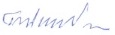 ------------------------------------------------------							   Завідувач кафедри проф.  Білинський М.Е. Силабус з навчальної дисципліни «Корпусна лінгвістика»,що викладається в межах ОПП “Англійська та друга іноземні мови і літератури” другого (магістерського) рівня вищої освіти для здобувачів зі спеціальності 035  ФілологіяЛьвів 2020 р. Схема курсуНазва дисципліни Корпусна лінгвістика Адреса викладання дисциплінивул. Університетська 1, факультет іноземних мов, ауд. 413Факультет та кафедра, за якою закріплена дисциплінаФакультет іноземних мов, кафедра англійської філологіїГалузь знань, шифр та назва спеціальностіГалузь знань: 03 Гуманітарні наукиСпеціальність: 035 ФілологіяСпеціалізація: 035.041 германські мови та літератури (переклад включно) — перша англійськаВикладачі дисципліниДілай Ірина Петрівна, канд.філол. наук, доцент, доцентКонтактна інформація викладачівiryna.dilay@lnu.edu.uaКонсультації з питань навчання по дисципліні відбуваютьсяКонсультації в день проведення лекцій (за попередньою домовленістю). Також можливі он-лайн консультації через Zoom або подібні ресурси. Для погодження часу он-лайн консультацій слід писати на електронну пошту викладача або дзвонити.Сторінка курсуhttps://lingua.lnu.edu.ua/course/korpusna-linhvistyka-corpus-linguisticsІнформація про дисциплінуКурс розроблено таким чином, щоб надати учасникам необхідні знання, обов’язкові для того, щоб здійснювати самостійне корпусне дослідження. Тому у курсі представлено як огляд концепцій корпусної лінгвістики, так і процесів та інструментів, які потрібні для корпусного аналізу та створення анотованих корпусів англійської мови. Коротка анотація дисципліниДисципліна «Корпусна лінгвістика» є завершальною вибірковою дисципліною з спеціальності 035 Філологія для освітньої програми “Англійська та друга іноземні мови і літератури”, яка викладається в 1семестрі в обсязі 3 кредитів (за Європейською Кредитно-Трансферною Системою ECTS).Мета та цілі дисципліниМетою вивчення вибіркової дисципліни «Корпусна лінгвістика» є ознайомлення студентів із завданнями сучасної корпусної лінгвістики для  оволодіння сучасними підходами та інструментами для збору мовних даних, створення мовних корпусів, їх обробки, підтримки та використання у лінгвістичних та методологічних дослідженнях. Література для вивчення дисципліниMcEnery, T. and Hardie, A. (2012). Corpus Linguistics: Method, theory and practice. Cambridge: Cambridge UP. Baker, Paul, Andrew Hardie and Tony McEnery. (2006). A Glossary of Corpus Linguistics. Edinburgh, Edinburgh UP. Hunston, S. (2002). Corpora in applied linguistics. Cambridge: Cambridge University Press. Sinclair, J. 1991. Corpus, concordance, collocation. Oxford: Oxford University Press.  Sinclair, John and Ronald Carter. (2004). Trust the Text. London: Routledge. Обсяг курсу90 годин аудиторних занять. З них 16 годин лекцій, 16 годин лабораторних /практичних занять та 58 годин самостійної роботиОчікувані результати навчанняПісля завершення цього курсу студент буде : Знати основи корпуснолінгвістичної методології, шляхи її розвитку та застосування у лінгвістичних та методологічних дослідженняхВміти використовувати корпусний інструментарій, здійснювати пошук та обробку корпусних даних, анотувати корпус, створювати корпус, організовувати самостійне корпусне дослідження, виявляти проблему дослідження, використовувати корпусні методи та інструменти, здійснювати статистичне опрацювання мовного матеріалу.Ключові словаКорпус, анотація (розмітка), тип, токен, лема, сполучуваність, частотністьФормат курсуОчний Проведення лекцій, семінарів, лабораторних робіт та консультації для кращого розуміння темТеми СХЕМА КУРСУПідсумковий контроль, формазалік в кінці І семестру 2020 рокукомбінований ПререквізитиДля вивчення курсу студенти потребують базових знань з першої іноземної мови, достатніх для сприйняття категоріального апарату корпусної лінгвістики, розуміння корпусних джерел, а також загального мовознавства, лексикології, лексикографії, теорграматики, методів навчання тощо.Навчальні методи та техніки, які будуть використовуватися під час викладання курсуПрезентація, лекції, колаборативне навчання (форми – групові проекти, спільні розробки, тьюторство) проектно-орієнтоване навчання, дискусія.Необхідне обладнанняДоступ до інтернету та корпусів англійської мови, зокрема реєстрація на сайті https://www.english-corpora.org/. Використання платформ Zoom та Google classroom. Лекції та презентації  проєктів у Power Point.Критерії оцінювання (окремо для кожного виду навчальної діяльності)Оцінювання проводиться за 100-бальною шкалою. Бали нараховуються за наступним співідношенням: • семінари: 25% семестрової оцінки; максимальна кількість балів - 25• лабораторні: 25% семестрової оцінки; максимальна кількість балів - 25 • залік (захист проєктів): 50% семестрової оцінки. Максимальна кількість балів - 50Підсумкова максимальна кількість балів - 100Письмові роботи: Очікується, що студенти виконають декілька видів письмових робіт (проєктне есе, анотації, лабораторні). Академічна доброчесність: Очікується, що роботи студентів будуть їх оригінальними дослідженнями чи міркуваннями. Відсутність посилань на використані джерела, фабрикування джерел, списування, втручання в роботу інших студентів становлять, але не обмежують, приклади можливої академічної недоброчесності. Виявлення ознак академічної недоброчесності в письмовій роботі студента є підставою для її незарахуванння викладачем, незалежно від масштабів плагіату чи обману. Відвідання занять є важливою складовою навчання. Очікується, що всі студенти відвідають усі лекції і практичні зайняття курсу. Студенти мають інформувати викладача про неможливість відвідати заняття. У будь-якому випадку студенти зобов’язані дотримуватися усіх строків визначених для виконання усіх видів письмових робіт, передбачених курсом. Література. Уся література, яку студенти не зможуть знайти самостійно, буде надана викладачем виключно в освітніх цілях без права її передачі третім особам. Студенти заохочуються до використання також й іншої літератури та джерел, яких немає серед рекомендованих.Політика виставлення балів. Враховуються бали набрані на семінарах, лабораторних роботах та бали за підсумковий проєкт. При цьому обов’язково враховуються присутність на заняттях та активність студента під час семінарів; недопустимість пропусків та запізнень на заняття; користування мобільним телефоном, планшетом чи іншими мобільними пристроями під час заняття в цілях не пов’язаних з навчанням; списування та плагіат; несвоєчасне виконання поставленого завдання і т. ін.Жодні форми порушення академічної доброчесності не толеруються. Питання до заліку чи екзамену.Introduction to Corpus Linguistics. What is a corpus? Types of corporaIntroduction  to COCA and other corpora, basic queries.Types, tokens, lemmas. Type-token ratio. Tokenization.Lemmatization. Lemmatisers.Concordances. Concordancers. KWIC.Representativeness. Balance and sampling. Corpus mark-up.Corpus annotationCorpus methodology. Corpus-based vs corpus driven approaches.Corpus lexicographyCorpus-based lexicogrammar. Collocations.Semantic prosody.Search for collocations. MI score.Statistical claims. Raw frequency vs normalized frequency. DIY corpora. Major tools and their applicationCreating a corpusCorpora and language teaching. A learner corpus.Corpora in language variation studiesLexical electronic databases.ОпитуванняАнкету-оцінку з метою оцінювання якості курсу буде надано по завершенню курсу.Тиж. Тема, план, короткі тезиФорма діяльності (заняття)* *лекція, самостійна, дискусія, групова робота) Література. Ресурси в інтернетіЗавдання, годТермін виконання1Introduction to Corpus Linguistics. What is a corpus? Types of corporaлекціяMcEnery, T. and Hardie, A. (2012). Corpus Linguistics: Method, theory and practice. Cambridge: Cambridge UP.2тиждень2Introduction  to COCA and other corpora, basic queries.лабораторнаhttps://www.english-corpora.org/. 2тиждень3Representativeness. Balance and sampling. Corpus mark-up and annotationлекціяMcEnery, T. and Hardie, A. (2012). Corpus Linguistics: Method, theory and practice. Cambridge: Cambridge UP.2тиждень4Corpus annotationлабораторнаhttp://ucrel.lancs.ac.uk/claws/https://www.ling.upenn.edu/courses/Fall_2003/ling001/penn_treebank_pos.html2тиждень5Corpus methodology. Corpus-based vs corpus driven approaches.лекціяMcEnery, T. and Hardie, A. (2012). Corpus Linguistics: Method, theory and practice. Cambridge: Cambridge UP.2тиждень6Corpus lexicographerлабораторнаhttps://www.english-corpora.org/. 2тиждень7Corpus-based lexicogrammar. Collocations.Semantic prosody.лекціяMcEnery, T. and Hardie, A. (2012). Corpus Linguistics: Method, theory and practice. Cambridge: Cambridge UP.2тиждень8Search for collocationsлабораторнаhttps://www.english-corpora.org/. 2тиждень9Statistical claims. лекціяMcEnery, T. and Hardie, A. (2012). Corpus Linguistics: Method, theory and practice. Cambridge: Cambridge UP.2тиждень10Corpus statsлабораторнаhttp://corpora.lancs.ac.uk/stats/toolbox.php2тиждень11DIY corpora. Major tools and their applicationлекціяMcEnery, T. and Hardie, A. (2012). Corpus Linguistics: Method, theory and practice. Cambridge: Cambridge UP.http://www.laurenceanthony.net/software/antconc/2тиждень12Creating a corpusлабораторнаhttp://www.corpustool.com/2тиждень13Corpora and language teaching. A learner corpus.лекціяJohns, T. 1991a. Should you be persuaded---Two Examples of Data-Driven Learning Materials. English Language Research Journal (4) 1--16. University of Birmingham 2тиждень14Creating a learner corpusлабораторнаhttp://www.corpustool.com/2тиждень15Corpora in language variation studiesлекціяMcEnery, T. and Hardie, A. (2012). Corpus Linguistics: Method, theory and practice. Cambridge: Cambridge UP.2тиждень16Defending projectsЗахист групових проєктівhttps://www.english-corpora.org/2